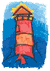 February 26, 2019Dear Parents and Community Members:We are pleased to present you with the Annual Education Report (AER) which provides key information on the 2017-18 educational progress for the Lighthouse Academy St. John’s campus. The AER addresses the complex reporting information required by federal and state laws. The school’s report contains information about student assessment, accountability, and teacher quality. If you have any questions about the AER, please contact Stacey Martinez, principal, for assistance.The AER is available for you to review electronically by visiting the following web site http://bit.ly/2tEUNmI, or you may review a copy in the main office at your child’s school.For the 2017-18 school year, schools were identified using definitions and labels as required in the Every Student Succeeds Act (ESSA). A Targeted Support and Improvement (TSI) school is one that has at least one underperforming student subgroup. An Additional Targeted Support (ATS) school is one that has three or more underperforming student subgroups. A Comprehensive Support and Improvement (CSI) school is one whose performance is in the lowest 5% of all schools in the state or has a graduation rate at or below 67%. Some schools are not identified with any of these labels. In these cases, no label is given.Our school was identified as a Comprehensive Support and Improvement School.Lighthouse Academy St. John’s has faced some unique challenges and opportunities for growth. St. John’s campus is a school program for the residents of DA Blodgett St. John’s who have been considered unsafe to attend schools within the community. This student population can be very transient and extremely challenging at times.  Our students are experiencing many severe situations that make it very difficult for them to be engaged in the learning process. Lighthouse St. John’s educates students’ grades one through twelve.  The goal of this program is to work closely with the staff of St. John’s to meet the emotional needs of the students as well as provide educational tools to students, so they are successful in future academic endeavors. State law requires that we also report additional information. The students enrolled at Lighthouse Academy St. John’s are referred to the program by their case workers. A strong and trusting partnership between Lighthouse Academy and DA Blodgett St. John’s has increased the number of students being referred to the on-site school. Lighthouse Academy St. John’s is currently in year five of our school improvement plan. The plan remains consistent as in previous years with only minor additions. Our main goals remain for students to increase in reading and math scores, while maintaining a holistic approach to education. There are no specialized schools at this time. Our core curriculum can be accessed in our handbook or can be requested at the school office. Lighthouse St. John’s utilizes summative assessments to monitor student progress and determine where our students are in comparison to state averages. Lighthouse St. John’s students participate in the NWEA MAP assessment, Early Literacy and Mathematics Assessments, MTEP, PSAT, SAT, and ACT Workkeys. Overall in all categories, our students typically test below state averages.  The data generated from these assessments is reviewed and considered in changes to programming to ensure improved student achievement. Parent teacher conferences are held at the midway point of each trimester.  Because our students are residents of St. John’s, case and house managers make individual appointments with Lighthouse staff to discuss student progress. In all, one hundred percent of all Lighthouse St. John’s students are represented at conferences.  Currently at Lighthouse Academy St. John’s we do not have any postsecondary enrollments. Lighthouse St. John’s does not offer any college equivalent course at this time. In conclusion, the staff at Lighthouse Academy St. John’s feels very excited about the opportunity we have to serve our students and provide them hope in their lives through education. Lighthouse Academy continues to grow each year thus more students are able to take advantage of the educational services we provide. It is tremendous to watch students realize their potential after participating in Lighthouse programming and we could not be more excited for the future! Sincerely,Stacey MartinezPrincipalLighthouse Academy St. John’s